Załącznik nr 2 do Regulaminu usług asystencji osobistej dla osób niepełnosprawnych w Powiecie Bocheńskim (Zarządzenie Nr 13/2021 Dyrektora PCPR w Bochni z dnia 15 czerwca 2021 r.)		……………………..………………….Znak sprawy PCPR-ON-619-………../21		Pieczęć wpływu do PCPR w BochniWniosek o usługi asystencji osobistejfinansowane ze środków Funduszu Solidarnościowego w ramach Programu Ministerstwa Rodziny i Polityki Społecznej pn. „Asystent osobisty osoby niepełnosprawnej” – edycja 2021 dla mieszkańców Powiatu Bocheńskiego.…………………………………………..…………(imię i nazwisko osoby z niepełnosprawnością)jednorazowo w dniu ………………….……. okresowo od: ………………. do …………………potrzebna ilość godzin usługi w miesiącu wynosi: ………………………… Oświadczam, że: akceptuję warunki określone w Regulaminie usług asystencji osobistej dla osób niepełnosprawnych w Powiecie Bocheńskim;aktualnie Beneficjent korzysta* / nie korzysta* z usług asystenta w ramach innych programów / projektów;Korzystam* / nie korzystam* z:usług opiekuńczych lub specjalistycznych usług opiekuńczych, o których mowa w ustawie z dnia 12 marca 2004 r. o pomocy społecznej (Dz. U. z 2020 r. poz. 1876), z usług finansowanych w ramach Funduszu Solidarnościowego lub z usług obejmujących analogiczne wsparcie, finansowane z innych źródeł;(jeśli dotyczy) do pełnienia funkcji Asystenta Osobistego Osoby Niepełnosprawnej wybieram dla siebie: …………………………………………………. ………………………………………………………………….(Imię i nazwisko Asystentki / Asystenta)  wybrany przeze mnie Asystent / Asystentka nie jest członkiem mojej rodziny (patrz art. 3 pkt 16 ustawy z dnia 28 listopada 2003 r. o świadczeniach rodzinnych (Dz. U. z 2020 r. poz. 111)), nie jest opiekunem prawnym i faktycznie nie zamieszkuje wraz ze mną, uczestnikiem Programu.W załączeniu przedkładam:Kartę zgłoszenia do Programu „Asystent osobisty osoby niepełnosprawnej”– edycja 2021Orzeczenie o niepełnosprawności Miejscowość ………………………., data ……………….	………………………………………….            (Podpis uczestnika Programu/opiekuna prawnego)  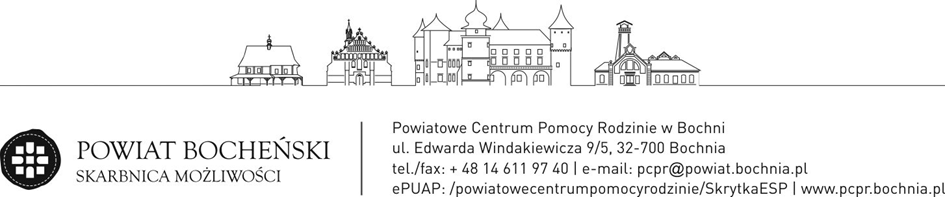 Karta zgłoszenia do Programu „Asystent osobisty osoby niepełnosprawnej”– edycja 2021*I. Dane uczestnika Programu:  Imię i nazwisko uczestnika Programu: …………………………………………..Data urodzenia: ………………………………………….Adres zamieszkania: ……………………………………..Telefon: …………………………………………………E-mail: …………………………………………………. wniosek dotyczy osoby do 16 roku życia posiadającej orzeczenie o niepełnosprawności łącznie ze wskazaniami: konieczności stałej lub długotrwałej opieki lub pomocy innej osoby w związku ze znacznie ograniczoną możliwością samodzielnej egzystencji oraz konieczności stałego współudziału na co dzień opiekuna dziecka w procesie jego leczenia, rehabilitacji i edukacji;wniosek dotyczy osoby niepełnosprawnej posiadającej orzeczenie o stopieniu niepełnosprawności: znacznym/umiarkowanym;wniosek dotyczy osoby niepełnosprawnej posiadającej orzeczenia równoważne  do wyżej wskazanych.Informacje dot. ograniczeń osoby niepełnosprawnej w zakresie komunikowania się lub poruszania się:……………………………………………………………………………………………………………...…………………………………………………………………………………………………………………………………...…………………………………………………………………………………………………………………………………...………………………………………………………………………………………………………………………………………………………...…………………………………………………………………………………………………………………………………...Informacje na temat wnioskowanego zakresu usług asystenta osobistego:………………………………………………………………………………………………………………………………………………………………………………………………………………………………………………………………………………………………………………………………………………………………………………………………………II. Dane opiekuna prawnego uczestnika Programu (jeśli dotyczy):Imię i nazwisko opiekuna prawnego uczestnika Programu: ………………………………………Telefon:……………………………..                                   E-mail:…………………………………. III. Oświadczenia:  Oświadczam, że wyrażam zgodę na przetwarzanie moich danych osobowych zawartych w niniejszym zgłoszeniu dla potrzeb niezbędnych do realizacji Programu „Asystent osobisty osoby niepełnosprawnej” – edycja 2021 (zgodnie z rozporządzeniem Parlamentu Europejskiego i Rady (UE) 2016/679 z dnia 27 kwietnia 2016 r. oraz ustawą z dnia 10 maja 2018 r. o ochronie danych osobowych (Dz. U. z 2019 r. poz. 1781).  Oświadczam, że zapoznałem/łam się (zostałem/łam zapoznany/a) z treścią Programu „Asystent osobisty osoby niepełnosprawnej” – edycja 2021. Miejscowość…………………………., data ……………….      ……………………..…………………….              							(Podpis uczestnika Programu/opiekuna prawnego)  Potwierdzam uprawnienie do korzystania z usług asystenta osobistego osoby niepełnosprawnej………………………………………………….     (Podpis osoby przyjmującej zgłoszenie)  *Do Karty zgłoszenia do Programu „Asystent osobisty osoby niepełnosprawnej” – edycja 2021 należy dołączyć kserokopię aktualnego orzeczenia o znacznym lub umiarkowanym stopniu niepełnosprawności albo orzeczenia równoważnego do wyżej wymienionych lub w przypadku dzieci do 16 roku życia orzeczenie o niepełnosprawności łącznie ze wskazaniami: konieczności stałej lub długotrwałej opieki lub pomocy innej osoby w związku ze znacznie ograniczoną możliwością samodzielnej egzystencji oraz konieczności stałego współudziału na co dzień opiekuna dziecka w procesie jego leczenia, rehabilitacji i edukacji.